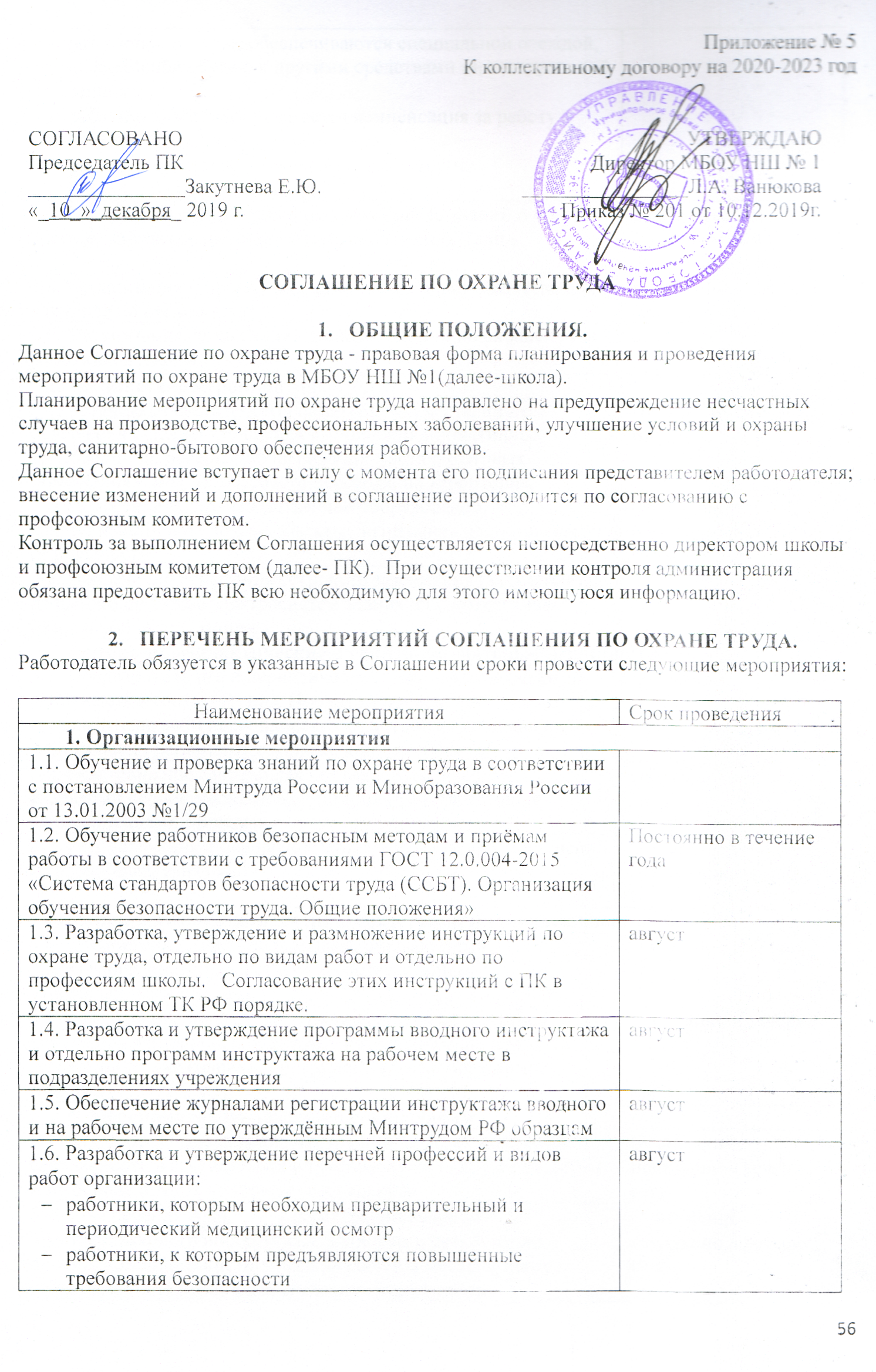 3. Улучшение условий охраны труда Стороны признают свою обязанность сотрудничать в деле сохранения здоровья и безопасности труда и обязуются обеспечить:организацию и ведение охраны труда с соблюдением всех нормативных требований;распределение функциональных обязанностей и ответственность руководителей, должностных лиц в этих вопросах;оценку состояния условий труда на рабочих местах;своевременное рассмотрение несчастных случаев;основные мероприятия по охране труда предусматриваются соглашением, прилагаемым к договору.4. Администрация обеспечивает в целях охраны здоровья работников:соблюдение санитарно-гигиенических требований, температурного, воздушного, светового и водного режимов;снабжение учебных помещений необходимым инвентарем и моющими средствами;создание условий для отдыха и организации оздоровительно-спортивной работы.5. Работодатель в соответствии с действующим законодательством о труде и охране труда  обязан:обеспечить работникам здоровые и безопасные условия труда.обеспечить организацию надлежащего санитарно-бытового обслуживания работников.организовать надлежащее лечебно-профилактическое обслуживание работников за счёт средств работодателя.обеспечить режим труда и отдыха работников, установленный законодательством.обеспечить обучение, инструктаж работников и проверку знаний работниками норм, правил и инструкций по охране труда.информировать работников о состоянии условий и охраны на рабочих местах, о существующем риске повреждения и полагающихся работникам средствам индивидуальной защиты, компенсациях и льготах.обеспечивать работников средствами коллективной и индивидуальной защиты в соответствии с действующими нормами за счёт средств работодателя.обеспечить необходимые меры по сохранению жизни и здоровья работников при возникновении аварийных ситуаций, в том числе надлежащие меры по оказанию первой помощи пострадавшим.осуществлять обязательное социальное страхование работников от временной нетрудоспособности вследствие заболевания, а так же от несчастных случаев на производстве и профессиональных заболеваний.обеспечить беспрепятственный допуск представителей органов государственного надзора и контроля и общественного контроля для проведения проверок состояния охраны труда, а так же для расследования несчастных случаев и профессиональных заболеваний.возмещать вред, причиненный работникам увечьем, профессиональным заболеванием либо иным повреждением здоровья, связанными с исполнением ими трудовых обязанностей.производить запись в трудовую книжку о наименовании профессии или должности в соответствии с единым тарифно-квалификационным справочником (еткс) или  тарифно-квалификационным справочником должностей работников (руководителей, специалистов, рабочих и служащих).работодатель несёт ответственность за необеспечение работников здоровых и безопасных условий труда в установленном законодательством порядке.6. Работники в соответствии с действующим законодательством о труде и охране труда обязаны:работать честно и добросовестно, соблюдать дисциплину труда, своевременно и точно исполнять распоряжения администрации, бережно относится к имуществу учреждения.соблюдать требования охраны труда.проходить обучение безопасным методам и приёмам выполнения работ, инструктаж по охране труда, стажировку на рабочем месте и проверку знаний требований охраны труда немедленно извещать своего непосредственного или вышестоящего руководителя о любой ситуации, угрожающей жизни и здоровью людей, о каждом несчастном случае, происшедшем на производстве, или об ухудшении состояния своего здоровья, в том числе о появлении признаков профессионального заболевания.проходить обязательные предварительные (при поступлении на работу) и периодические (в течение трудовой деятельности) медицинские осмотры (обследования). 1.7. Проведение общего технического осмотра зданий и других сооружений на соответствие безопасной эксплуатации2 раза в год:1 декада марта, 3 декада августа1.8. Организация и проведение административно-общественного контроля по охране трудаПостоянно в течение года1.9. Организация комиссии по проверке знаний по охране труда работников школысентябрь   2. Технические мероприятия   2. Технические мероприятия2.1. Установка осветительной арматуры, искусственного освещения с целью улучшения выполнения нормативных требований по освещению на рабочих местах, бытовых помещениях, местах массового перехода, на территорииПостоянно в течение года2.2. Нанесение на производственное оборудование, коммуникации и на другие объекты сигнальных цветов и знаков безопасностиОбновление постоянно в течение года2.3. Проведение испытания устройств заземления (зануления) и изоляцию проводов электросистем здания на соответствие безопасной эксплуатации  3. Лечебно-профилактические и санитарно-бытовые мероприятия  3. Лечебно-профилактические и санитарно-бытовые мероприятия3.1. Предварительные и периодические медицинские осмотры работников в соответствии с Порядком проведения предварительных и периодических осмотров работников и медицинских регламентах допуска к профессиипостоянно3.2. Оборудование санитарных постов и обеспечение их аптечками первой медицинской помощи в соответствии с рекомендациями Минздравасентябрь3.3. Реконструкция и оснащение санитарно-бытовых помещений (гардеробных, санузлов)Обновление постоянно в течение года   4. Мероприятия по обеспечению средствами индивидуальной защиты   4. Мероприятия по обеспечению средствами индивидуальной защиты4.1. Обеспечение работников мылом, смывающими обезвреживающими средствами в соответствии с утверждёнными нормамиПостоянно в течение года4.2. Обеспечение индивидуальными средствами защиты от поражения электрическим током (диэлектрические перчатки, диэлектрические коврики, инструменты с изолирующими ручками)Постоянно в течение года       5. Мероприятия по пожарной безопасности       5. Мероприятия по пожарной безопасности5.1. Разработка, утверждение инструкций о мерах пожарной безопасности в соответствии с требованиями ГОСТ 12.07.2004 г. и на основе правил пожарной безопасностиОбновление постоянно в течение года5.2. Обеспечение журналами регистрации вводного противопожарного инструктажа, журналами регистрации противопожарного инструктажа на рабочем месте, а также журналом учёта первичных средств пожаротушенияОбновление постоянно в течение года5.3. Разработка и обеспечение учреждения инструкцией и планом-схемой эвакуации людей на случай возникновения пожараЕжегодно обновление в течение года5.4. Комплектование средствами пожаротушенияЕжегодно обновление в течение года5.5. Организация обучения работающих и обучающихся в школе мерам обеспечения пожарной безопасности и проведение тренировочных мероприятий по эвакуации всего персоналаВ течение года5.6. Обеспечение огнезащиты деревянных конструкций